RELIABILITYScale: All VariablesUJI NORMALITASDATA SEBELUM PERLAKUAN (PRE-TEST)Kelas EksperimenData penelitian skor hasil belajar siswa pada mata pelajaran Al-Qur’an Hadits dari kelas eksperimen disusun berdasarkan skor terkecil sampaiskor terbesar adalah sebagai berikut:40	45 	50	50	55	55	60	60	60	65	65	70	70	70	75	75	75	80	80	85	85	90	90Untuk menganalisis data tersebut, langkah-langkah pengujiannya adalah sebagai berikut:Menentukan Skor Terbesar dan TerkecilSkor terbesar 	: 90Skor terkecil 	: 40Menentukan Rentangan (R)R= Skor Terbesar-Skor TerkecilR= 90-40 = 50Mencari Banyaknya Kelas (BK)BK= 1 + 3,3 log n (rumus Strugess)BK= 1 + 3,3 log 23     = 1 + 3,3 (1,36)     = 1 + 4,48     = 5, 48 dibulatkan menjadi 5Mencari Nilai Panjang Kelas (i)i =  = i = Membuat Tabel Distribusi Frekuensi yang DiharapkanTabel 4.1Distribusi Frekuensi Sebelum Perlakuan (Pre-Test) KelasEkperimenMencari Rata-rata (Mean)= Mencari simpangan baku  =Uji NormalitasMembuat HipotesisHa : Data Berdistribusi Normal H0 : Data Berdistribusi Tidak NormalDengan kriteria :Dimana dk (derajat kebebasan) = 5-1 = 4 dengan taraf signifikan 5% sehingga nilai x2tabel sebesar 9,488.Menghitung Fh luas bidang kurva normal dibagi menjadi 6 yaitu 2,7%;   13,34%;   33,96%;   33,96%;   13,34%;   2,7%;   dengan sampel sebanyak 23 orang. Berikut penghitungannya:2,7% x 23      = 0,613,34% x 23 = 3,033,96% x 23  = 7,833,96% x 23  = 7,813, 34% x 23 = 3,02,7% x 23      = 0,6Membuat Tabel Penolong Chi Kuadrat (X2)Tabel 4.2Tabel Penolong Untuk Menghitung Nilai Chi Kuadrat (X2) Sebelum Perlakuan (Pre-Test) Kelas EksperimenMembandingkan jika x2 hitungdan x2 tabelDapat disimpulkan dari data di atas bahwa :x2 hitungx2tabel atau 8,452 9,488, maka data berdistribusi Normal.Grafik 4.1Tabel Penolong Untuk Menghitung Nilai Chi Kuadrat (X2) Sebelum Perlakuan (Pre-Test) Kelas EksperimenKelas KontrolData penelitian skor hasil belajar siswa pada mata pelajaran Al-Qur’an Hadits dari kelas kontrol disusun berdasarkan skor terkecil sampai skor terbesar adalah sebagai berikut:35	40	45	45	50	50	55	55	55	60	60	60	65	65	70	70	75	75	80	80	80	85	85	Untuk menganalisis data tersebut, langkah-langkah pengujiannya adalah sebagai berikut:Menentukan Skor Terbesar dan TerkecilSkor terbesar 	: 85Skor terkecil 	: 35Menentukan Rentangan (R)R= Skor Terbesar-Skor TerkecilR= 85-35 = 50Mencari Banyaknya Kelas (BK)BK= 1 + 3,3 log n (rumus Strugess)BK= 1 + 3,3 log 23     = 1 + 3,3 (1,36)     = 1 + 4,48     = 5,48 dibulatkan menjadi 5Mencari Nilai Panjang Kelas (i)i=  = i =  10Membuat Tabel Distribusi Frekuensi yang DiharapkanTabel 4.3Daftar Distribusi Frekuensi Sebelum Perlakuan (Pre-Test)Kelas Kontrol  Mencari Rata-rata (Mean)= 63,41Mencari Simpangan BakuUji NormalitasMembuat HipotesisHa : Data Berdistribusi Normal H0 : Data Berdistribusi Tidak NormalDengan kriteria :Dimana dk = 5-1 = 4 dengan taraf signifikan 5% sehingga nilai x2tabel sebesar 9,488.Menghitung Fh luas bidang kurva normal dibagi menjadi 6 yaitu 2,7%;   13,34%;   33,96%;   33,96%;   13,34%;   2,7%;   dengan sampel sebanyak 23 orang. Berikut penghitungannya:2,7% x 23      = 0,613,34% x 23 = 3,033,96% x 23  = 7,833,96% x 23  = 7,813, 34% x 23 = 3,02,7% x 23      = 0,6Membuat Tabel Penolong Chi Kuadrat (X2)Tabel 4.2Tabel Penolong Untuk Menghitung Nilai Chi Kuadrat Sebelum Perlakuan (Pre-Test) Kelas KontrolMembandingkan jika x2 hitungdan x2 tabelDapat disimpulkan dari data di atas bahwa :x2 hitungx2tabel atau 4,6129,488, maka data berdistribusi Normal.Grafik 4.2Distribusi Frekuensi Hasil Belajar Siswa Pada Mata Pelajaran Al-Qur’an dan Hadits Kelas Kontrol Sebelum Perlakuan (Pre-Test)Uji Homogenitas	Uji homogenitas bertujuan untuk mengkaji apakah sebaran databerasal dari populasi yang homogen atau tidak. Langkah-langkah pengujiannya adalah sebagai berikut:Membuat Hipotesis Hipotesis dalam model statistikHo : = Ha : Hipotesis Dalam Uraian KalimatHo : Varians kedua data homogenHa : Varians kedua data tidak homogenMencari VariansVarians Pada Data Kelas EksperimenS2 = S2 = S2 = S2 =  = 18065,15Varians Pada Data Kelas KontrolS2 = S2 = S2 = S2 =  = 17018,65Fhitung = S2terbesar =  =1,06	           S2terkecilMencari FtabelDk pembilang = n11= 231 = 22Dk penyebut = n21= 231 = 22Ftabel = 0,05 (22,22) = 2,05Menentukan kriteria pengujianJika FhitungFtabel maka Ho ditolakJika Fhitung Ftabel maka HoditerimaMembandingkan Jika Fhitung danFtabelTernyata Fhitung Ftabel atau 1,06  2,05 maka Hoditerima.Dapat disimpulkan bahwa varians kedua data tersebut homogen.Uji HipotesisLangkah-langkah pengujian sebagai berikut:Menentukan hipotesisHipotesis dalam model statistikHo : 1 = 2Ha = 12Hipotesis dalam uraian kalimatHo = Tidak terdapat perbedaan antara hasil belajar siswa kelas eksperimen dengan hasil belajar siswa kelas kontrol.Ha = Terdapat perbedaan antara hasil belajar siswa kelas eksperimen dengan hasil belajar siswa kelas kontrol.Mencari Standar DeviasiSD Kelas EksperimenSD = SD = SD = SD =  = 28,65SD Kelas KontrolSD = SD = SD = SD =  = 27,81Mencari thitungthitung =thitung =thitung =thitung == 4,038Mencari ttabelKarena kedua data homogen maka dk = n1 + n2-2 = 23+23-2 = 44ttabel dengan dk 0,05 = 1,681Menemukan kriteria pengujianKriteria pengujian dua pihak adalah sebagai berikut:ttabel thitungttabel, maka Ho diterima dan Ha ditolak.Jika thitung ttabel,maka Ha diterima dan Hoditolak.Membandingkan thitung dan ttabelDiperoleh =  4,03  1,681Karena - thitung ttabel,maka Ha diterima dan Ho ditolak.Kesimpulan Karena thitung berada didaerah penerimaan Ha, maka hal ini menunjukkan bahwa terdapat perbedaan antara hasil belajar siswa kelas ekperimen dan kontrol pada mata pelajaran Al-Qur’an dan Hadits.UJI NORMALITASDATA SETELAH PERLAKUAN (POST-TEST)Kelas EksperimenData penelitian skor hasil belajar siswa pada mata pelajaran Al-Qur’an Hadits dari kelas eksperimen disusun berdasarkan skor terkecil sampai skor terbesar adalah sebagai berikut:70		75	80	80	80	80	80	8585		85	85	85	90	90	90	9090		95	95	95	95	95	100Untuk menganalisis data tersebut, langkah-langkah pengujiannya adalah sebagai berikut:Menentukan Skor Terbesar dan TerkecilSkor terbesar 	: 100Skor terkecil 	: 70Menentukan Rentangan (R)R= Skor Terbesar-Skor TerkecilR= 100-70 = 30Mencari Banyaknya Kelas (BK)BK= 1 + 3,3 log n (rumus Strugess)BK= 1 + 3,3 log 23     = 1 + 3,3 (1,36)     = 1 + 4,48     = 5, 48 dibulatkan menjadi 5Mencari Nilai Panjang Kelas (i)i =  = i =  6Membuat Tabel Distribusi Frekuensi yang Diharapkan                    Tabel 4.5 	Daftar Distribusi Frekuensi Setelah Perlakuan    (Post-   Test) Kelas EkperimenMencari Rata-rata (Mean)=  86,84Mencari Simpangan BakuUji NormalitasMembuat HipotesisHa : Data Berdistribusi Normal H0 : Data Berdistribusi Tidak NormalDengan kriteria :Dimana dk (derajat kebebasan) = 5-1 = 4 dengan taraf signifikan 5% sehingga nilai x2tabel sebesar 9,488.Menghitung Fh luas bidang kurva normal dibagi menjadi 6 yaitu 2,7%;   13,34%;   33,96%;   33,96%;   13,34%;   2,7%;   dengan sampel sebanyak 22 orang. Berikut penghitungannya:2,7% x 23      = 0,613,34% x 23 = 3,033,96% x 23  = 7,833,96% x 23  = 7,813, 34% x 23 = 3,02,7% x 23      = 0,6Membuat Tabel Penolong Chi Kuadrat (X2)			Tabel 4.6Tabel Penolong Untuk Menghitung Nilai Chi Kuadrat Setelah Perlakuan (Post-Test)  Kelas EksperimenMembandingkan jika x2 hitungdan x2 tabelDapat disimpulkan dari data di atas bahwa :x2 hitungx2tabel atau 8,2089,488, maka data berdistribusi Normal.Grafik 4.3Distribusi Frekuensi Hasil Belajar Siswa Pada Mata Pelajaran Al-Qur’an dan Hadits Kelas Eksperimen Setelah Perlakuan (Post-Test)Kelas KontrolData penelitian skor hasil belajar siswa pada mata pelajaran Al-Qur’an dan Hadits dari kelas kontrol disusun berdasarkan skor terkecil sampai skor terbesar adalah sebagai berikut:   65	70	70	70	70	70	75	7575	75	75	75	80	80	80	8080	80	80	85 	85	90	90	Untuk menganalisis data tersebut, langkah-langkah pengujiannya adalah sebagai berikut:Menentukan Skor Terbesar dan TerkecilSkor terbesar 	: 90Skor terkecil 	: 65Menentukan Rentangan (R)R= Skor Terbesar-Skor TerkecilR= 90-65 = 25Mencari Banyaknya Kelas (BK)BK= 1 + 3,3 log n (rumus Strugess)BK= 1 + 3,3 log 23     = 1 + 3,3 (1,36)     = 1 + 4,48     = 5, 48 dibulatkan menjadi 5Mencari Nilai Panjang Kelas (i)i =  = i =  5 Membuat Tabel Distribusi Frekuensi yang DiharapkanTabel 4.7Daftar Distribusi Frekuensi Setelah Perlakuan (Post-Test) Kelas KontrolMencari Rata-rata (Mean)=   = 69,78Mencari Simpangan Baku     =Uji NormalitasMembuat HipotesisHa : Data Berdistribusi Normal H0 : Data Berdistribusi Tidak NormalDengan kriteria :Dimana dk (derajat kebebasan) = 6-1 = 5 dengan taraf signifikan 5% sehingga nilai x2tabel sebesar 11,070.Menghitung Fh luas bidang kurva normal dibagi menjadi 6 yaitu 2,7%;   13,34%;   33,96%;   33,96%;   13,34%;   2,7%;   dengan sampel sebanyak 22 orang. Berikut penghitungannya:2,7% x 23      = 0,613,34% x 23 = 3,033,96% x 23  = 7,833,96% x 23  = 7,813, 34% x 23 = 3,02,7% x 23      = 0,6Membuat Tabel Penolong Chi Kuadrat (X2)Tabel 4.6Tabel Penolong Untuk Menghitung Nilai Chi Kuadrat Setelah Perlakuan (Post-Test) Kelas KontrolMembandingkan jika x2 hitungdan x2 tabelDapat disimpulkan dari data di atas bahwa :x2 hitungx2tabel atau 5,695 11,070, maka data berdistribusi Normal.Grafik 4.4Distribusi Frekuensi Hasil Belajar Siswa Pada Mata Pelajaran Al-Qur’an dan Hadits Kelas Kontrol Setelah Perlakuan (Post-Test)Uji HomogenitasUji homogenitas bertujuan untuk mengkaji apakah sebaran databerasal dari populasi yang homogen atau tidak. Langkah-langkah pengujiannya adalah sebagai berikut:Membuat Hipotesis Hipotesis dalam model statistikHo : = Ha : Hipotesis dalam uraian kalimatHo : Varians kedua data homogenHa : Varians kedua data tidak homogenMencari VariansVarians pada data kelas eksperimenS2 = S2 = S2 = S2 =  = 28553,53Varians pada data kelas kontrolS2 = S2 = S2 = S2 =  = 23648,90Fhitung = S2terbesar = = 1,20	           S2terkecilMencari FtabelDk pembilang = n11= 231 = 22Dk penyebut = n21= 231 = 22Ftabel = 0,05 (22,22) = 2,05Menentukan kriteria pengujianJika FhitungFtabel maka Ho ditolakJika Fhitung Ftabel maka HoditerimaMembandingkan Jika Fhitung danFtabelTernyata Fhitung Ftabel atau 1,20  2,05 maka Hoditerima.Dapat disimpulkan bahwa varians kedua data tersebut homogen.Uji HipotesisLangkah-langkah pengujian sebagai berikut:Menentukan hipotesisHipotesis dalam model statisticHo : 1 = 2Ha = 12Hipotesis dalam uraian kalimatHo = Tidak terdapat perbedaan antara hasil belajar siswa kelas eksperimen dengan hasil belajar siswa kelas kontrol.Ha = Terdapat perbedaan antara hasil belajar siswa kelas eksperimen dengan hasil belajar siswa kelas kontrol.Mencari Standar DeviasiSD Kelas EksperimenSD = SD = SD = SD =  = 36,02SD Kelas KontrolSD = SD = SD = SD =  = 32,78Mencari thitungthitung =thitung =thitung =thitung =thitung == 9,918Mencari ttabelKarena kedua data homogen maka dk = n1 + n2-2 = 23+23-2 = 44ttabel dengan dk 0,05 = 1,681Menemukan kriteria pengujianKriteria pengujian dua pihak adalah sebagai berikut:ttabel thitungttabel, maka Ho diterima dan Ha ditolak.Jika thitung ttabel,maka Ha diterima dan Hoditolak.Membandingkan thitung dan ttabelDiperoleh =  9,918 1,681Karena - thitung ttabel,maka Ha diterima dan Ho ditolak.Kesimpulan Karena thitung berada didaerah penerimaan Ha, maka hal ini menunjukkan bahwa terdapat perbedaan yang signifikan antara hasil belajar siswa kelas ekperimen dan kontrol pada data hasil skor tes akhir (post-test).Rencana Pelaksanaan Pembelajaran( R P P) Kompetensi IntiKompetensi Dasar Memahami kedudukan Al-Qur’an dan Hadits sebagai pedoman hidup umat manusia.C.  Indikator Pencapaian KompetensiMenjelaskan fungsi Al-Qur’an dan Hadits.Menjelaskan cara-cara memfungsikan Al-Qur’an dan Hadits dalam kehidupan.Mempraktikan cara hidup yang sesuai dengan Al-Qur’an dan Hadits.Tujuan PembelajaranSetelah mengamati, menanya, mengumpulkan informasi,  mengasosiasi dan mengkomunikasikan diharapkan peserta didik mampu menjelaskan fungsi Al-Qur’an dan Hadits, menjelaskan cara-cara memfungsikan Al-Qur’an dan Hadits dalam kehidupandan mempraktikan cara hidup yang sesuai dengan Al-Qur’an dan Hadis.Materi PembelajaranFungsi Al-Qur’an Al-Qur’an sebagai kitab Allah SWT. Menempati posisi sumber pertama dan paling utama dari seluruh ajaran islam. Baik yang mengatur hubungan manusia dengan dirinya sendiri , hubungan manusia dengan Allah SWT, hubungan manusia dengan sesamanya,dan hubungan manusia dengan alam. Al-Qur’an memiliki fungsi sebagai berikut: Sebagai petunjuk hidup bagi manusiaSebagai penjelasan dari petunjuk tersebut Sebagai pembeda antara yang benar (hak) dan yang salah (bathil).Secara umum, Fungsi Al-Qur’an bagi kehidupana manusia  yaitu,Sebagai petunjuk bagi manusia agar hidupnya berada dijalan Allah SWT.Merupakan nikmat bagi orang-orang yang berimanSebagai kabar gembira bagiorang-orang yang beriman karena Allah SWT. Menjanjikan balasan keimanannya dengan nikmat di syurga.Sebagai peringatan bagi orang-orang kafir karena Allah SWT.menjanjikan balasan kekafirannya dengan kesengsaraan di neraka.Sebagai pendidikan moral yang semnpurna karena di dalamnya terdapat kisah-kisah umat terdahulu yang dapat dijadikan pelajaran dalam memilih jalan kehidupan.Fungsi HaditsFungsi hadis secara umum adalah sebagai sumber ajaran/hukum islam yang kedua setelah Al-Qur’an dan Hadits mempunyai peranan yang sangat penting terhadap Al-Qur’an, karena sebagai ayat -ayat yang membutuhkan penjelasan dan perincian, oleh karena itu islam memiliki peran. Fungsi hadits antara lain :Mengukuhkan hukum-hukum yang sudah ada dalam Al-Qur’an.Merinci ayat-ayat Al-Qur’an yang masih global.Menetapkan hukum yang belum terdapat dalam Al-Qur’an.Membatasi keumuman Ayat Al-Qur’anCara-Cara Memfungsikan Al-Qur’an Dan Hadits Dalam Kehidupan Pribadi Menjadikan Al-Qur’an dan Hadits, sebagai pedoman dalam kehidupan sehari-hari.Menjadikan Al-Qur’an dan Hadits, sebagai pedoman dalam kehidupan keluarga/rumah tangga.Menjadikan Al-Qur’an dan Hadits, sebagai pedoman dalam kehidupan bermasyarakat.Menjadikan Al-Qur’an dan Hadits, sebagai pedoman dalamkehidupan berbangsa dan bernegaraMenjadikan Al-Qur’an dan Hadits, sebagai pedoman sebagai hakim dalam menyelesaikan masalahPendekatan/Metode PembelajaranPendekatan 	: SaintifikMetode	: Active Knowledge SharingMedia/Alat, Sumber BelajarMedia Mushaf Al- Qur’an dan terjemahanya, papan tulis.Sumber BelajarKementerian Agama. 2014. Buku siswa Al-Qur’an dan Hadits untuk MTs kelas VII. Jakarta: Kementerian Agama.LKS Al-Qur’an dan Hadits kelas VII.Langkah-langkah PembelajaranI.   PenilaianTes Tulis Bentuk UraianTes LisanKeterangan Skor:1 melafalkan dengan benar dan lancar = 80-90 = A2 melafalkan dengan lancar = 70-79 = B3 melafalkan dengan terbata-bata = 60-69 = C4 melafalkan dengan terbata-bata dibantu pendidik = 50-59 = D5 tidak dapat melafalkan = kurang dari 50= E				Serang, 6 Agustus 2018              Guru Mata Pelajaran				PenelitiMutmainah,S.Pd,I				Imammul HakimNIP.						NIM. 142101814Mengetahui,Kepala SekolahSumarno, S.Pd.INIP.		Rencana Pelaksanaan Pembelajaran( R P P )Kompetensi IntiKompetensi Dasar Meyakini Al-Qur’an dan hadits sebagai pedoman hidup.Memahami dan mencintai  Al-Qur’an dan Hadits sebagai pedoman hidup.Memiliki perilaku mencintai Al-Qur’an dan Hadits dalam kehidupanC.  Indikator Pencapaian KompetensiMenjelaskan pengertian Al-Qur’an dan Hadits.Menjelaskan cara mencintai Al-Qur’an dan Hadits.Menunjukkan dalil naqli tentang Al-Qur’an dan Hadits.Mencontohkan perilaku orang yang mencintai Al-Qur’an dan Hadits.Mempraktikan cara hidup yang sesuai dengan Al-Qur’an dan Hadits dalam kehidupan sehari-hari.Tujuan PembelajaranSetelah mengamati, menanya, mengumpulkan informasi,  mengasosiasi dan mengkomunikasikan diharapkan peserta didik mampu menjelaskan pengertian Al-Qur’an dan Hadis, menjelaskan cara mencintai Al-Qur’an dan Hadits, menunjukkan dalil naqli tentang Al-Qur’an dan Hadits, mencontohkan perilaku orang yang mencintai Al-Qur’an dan Hadits, dan mempraktikan cara hidup yang sesuai dengan Al-Qur’an dan Hadits dalam kehidupan sehari-hari.Materi pembelajaranPengertian Al-Qur’an 	Al-Lihyani berpendapat mengenai pengertian Al-Qur’an secara etimologi yang dikutip oleh Chalik dalam bukunya Ulum Al-Qur’an bahwa, kata Al-Qur’an itu berhamzah, bentuknya masdar dan diambil dari kata ﻗَﺭَٲَ yang artinya membaca. Menurutnya kata Al-Qur’an ini adalah masdar dalam arti isim maf’ul, yakni yang dibaca  , ﻣَﻗْﺭُﻮْﺀٌ karena Al-Qur’an bukan saja harus dibaca oleh para penganutnya, tapi juga karena selalu dibaca oleh mereka yang mencintainya, baik diwaktu shalat maupun diluar shalat.Secara terminologi, pengertian Al-Qur’an menurut Salim Muhsin Al-Qur’an ialah:کَﻼَﻢُالّٰلهِ ﺗَََﻌََﺎﻟَََﻰ ﺍْﻠﻤُﻧَﺯَّﻝُ ﻋَﻟَﻰﺳَﻳِِِّﺩِﻧَﺎ ﻣُﺣَﻣََّﺩٍ ﺻَﻟَّﻰﷲُ ﻋَﻟَﻳْﻪِ ﻭَﺳَﻟَّﻡَ ﺍَﻠْﻤَﻜْﺗُﻭْﺏُ ﻓِﻰﺍﻠْﻤَﺻَﺎﺤِﻑِ ﺍَﻠْﻤَﻧْﻗُﻭْﻝ ﺍِﻟََﻳْﻧَﺎ ﻧَﻗْﻼً ﻣًُﺗَﻭَﺍﺗِﺭًِﺍ ﺍَﻟْﻣُﺗََﻌَﺑّّﺪُ ﺑِﺗِﻼََﻭَﺗِﻪِ ﺍَﻟْﻣُﺗَﺣَﺪِﻯ ﺑِﺎَﻗْﺻَﺭَﺳُﻭْْﺭَﺓً ﻣِﻧْﻪ Artinya : Firman Allah yang diturunkan kepada Nabi Muhammad SAW yang tertulis dalam mushaf-mushaf dan dinukil (diriwayatkan) secara mutawatir dan dipandang ibadah dengan membacanya serta menantang (orang yang tidak mempercayainya untuk membuat yang serupa) meskipun hanya berupa satu surat yang pendekPengertian HaditsKata Hadits berasal dari bahasa arab, yakni al-hadits, jamaknya al-ahaadits, al-hidsan dan al-hudsan.dari segi bahasa, kata ini memiliki banyak arti, diantaranya : (1) al-jadid (yang baru), lawan dari al-qadim (yang lama), (2) al-khabar (kabar atau berita).Sedangkan menurut istilah para Ulama Hadits mendefinisikan hadits yaitu:ﻤَﺎﺃُﺿِﻳْﻑَ ﺍِﻠﻰَﺍﻠﻧَّﺒِﻰ ﺻَﻠَﻰﷲُ ﻋَﻠَﻳْﻪِ ﻭَﺳَﻠَّﻡَ  ﻣِﻦْ ﻘَٙﻭْﻞٍ ﺍَﻭْﻓِﻌْﻞٍ اَوْﺍَﻭْﻭَﺻﻒﺧَﻠْﻗِﻲْﺍَﻭﺧُﻠُﻗِﻲْْ					  	Artinya : Segala sesuatu yang disandarkan kepada Nabi SAW, baik berupa perkataan, perbuatan, ketetapan, sifat diri atau sifat pribadinya.Dalil tentang Al-Qur’an dan Hadits sebagai pedoman hidup QS. An-Nur: 24: 51ﺍِﻧَّﻣَﺎ ﻜَﺎﻦَ ﻗَﻭْﻝَ ﺍْﻠﻣُﺅْﻣِﻧِﻳْﻦَ ﺇِﺫَﺍ ﺩُﻋُﻭﺍ ﺇِﻟﻰَ ﷲِ ﻭَﺭَﺳُﻭْﻟِﻪ˛ﻟِﻳَﺤْﻛُﻡَ ﺑَﻳْﻧَﻬُﻡْ ﺍَﻦَّ ﻳَﻗُﻮْﻟُﻮْﺍ ﺳَﻣِﻌْﻧَﺎ ﻮَﺍَﻂَﻌْﻧَﺎ ﻮَﺃُﻮلٸِٰٓكَ ﻫُﻡُ ﺍْﻟﻣُﻓْﻟِﺣُﻮْﻦَ (النور:٤ ٢: ٥١)    Artinya: Sesungguhnya jawaban oran-orang mukmin, bila mereka dipanggil kepadaAllah dan Rasul-Nya agar Rasul menghukum (mengadili) di antara merekaialah ucapan. "Kami mendengar, dan Kami patuh". dan mereka Itulah orang-orang yang beruntung.( QS. An-Nur: 24: 51).Cara mencintai Al Qur’an dan Hadits   Mempercayai Al-Qur’an sebagai kitab yang penuh istimewa.Menjadikan keduannya sebagai pedoman hidup.Mengajarkan Al-Qur’an dan hadist kepada orang lain sebagai pedoman hidup.Metode pembelajaranMetode	: CeramahMedia/alat, sumber belajarMedia Mushaf Al- Qur’an dan terjemahanya, papan tulis.Sumber BelajarKementerian Agama. 2014. Buku siswa Al-Qur’an Hadis untuk MTs kelas VII. Jakarta: Kementerian Agama.LKS Al-Qur’an Hadis kelas VII.Langkah-langkah PembelajaranI.   PenilaianTes Tulis Bentuk UraianTes LisanKeterangan Skor:1 melafalkan dengan benar dan lancar = 80-90 = A2 melafalkan dengan lancar = 70-79 = B3 melafalkan dengan terbata-bata = 60-69 = C4 melafalkan dengan terbata-bata dibantu pendidik = 50-59 = D5 tidak dapat melafalkan = kurang dari 50 = E					Serang, 23 Juli 2018              Guru Mata Pelajaran				PenelitiMutmainah,S.Pd.I				Imammul HakimNIP.						NIM. 142101814Mengetahui,Kepala SekolahSumarno, S.Pd.INIP.DATA VALIDITAS UJI COBA INSTRUMENDATA PRE-TEST KELAS EKSPERIMEN DATA PRE-TEST KELAS KONTROLDATA POST-TEST KELAS EKSPERIMEN DATA POST-TEST KELAS KONTROL 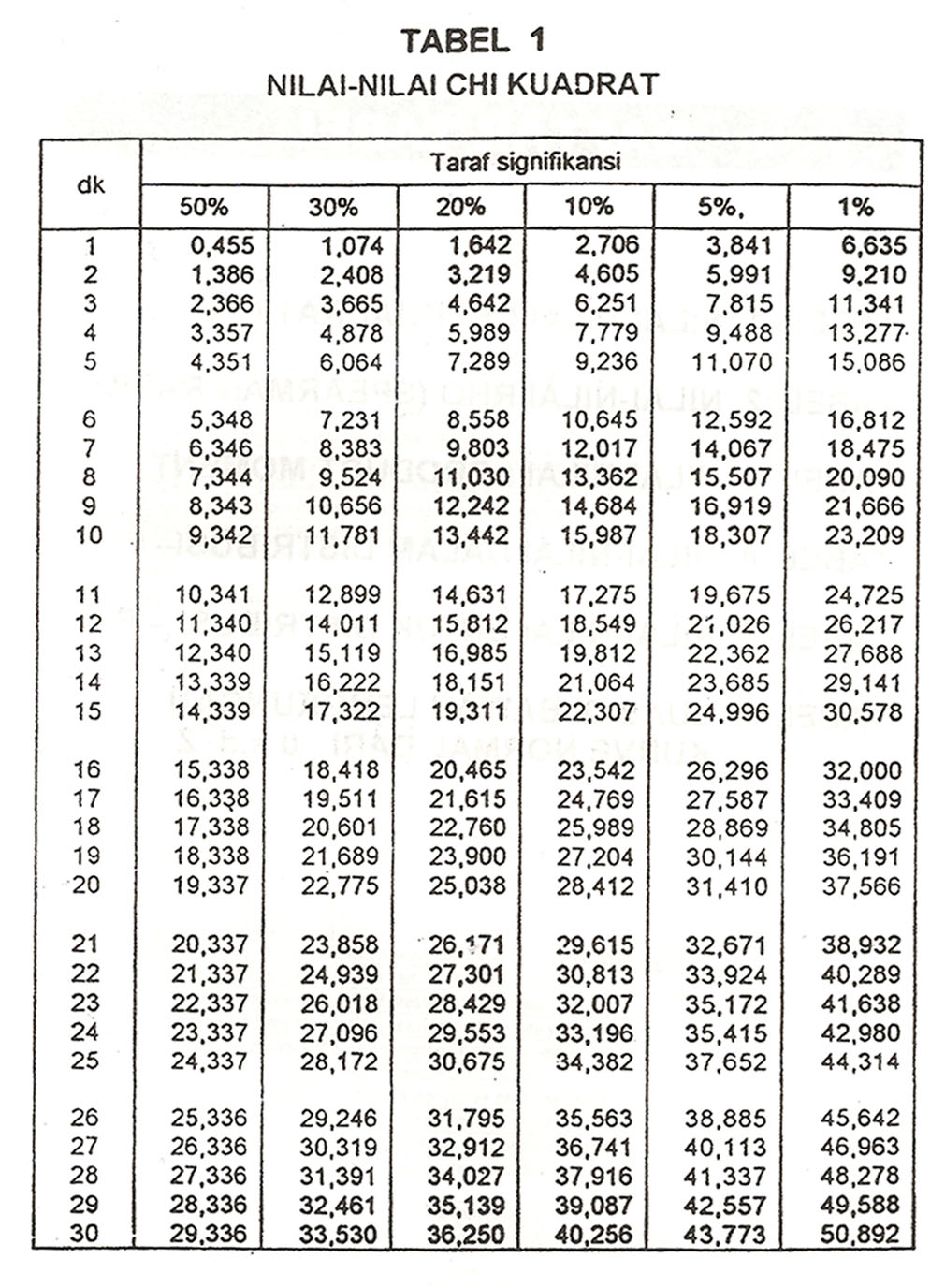 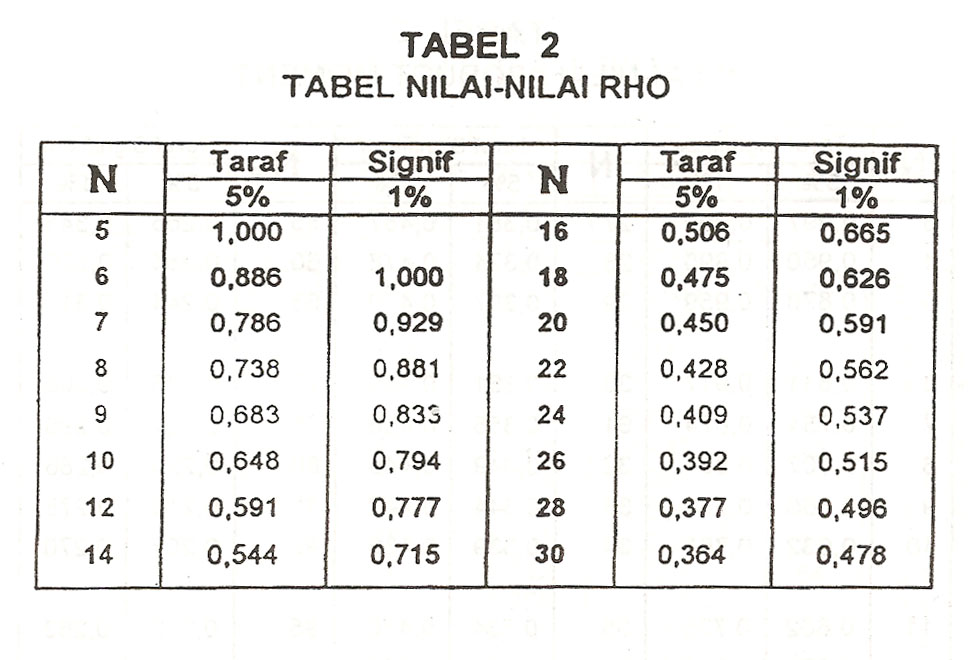 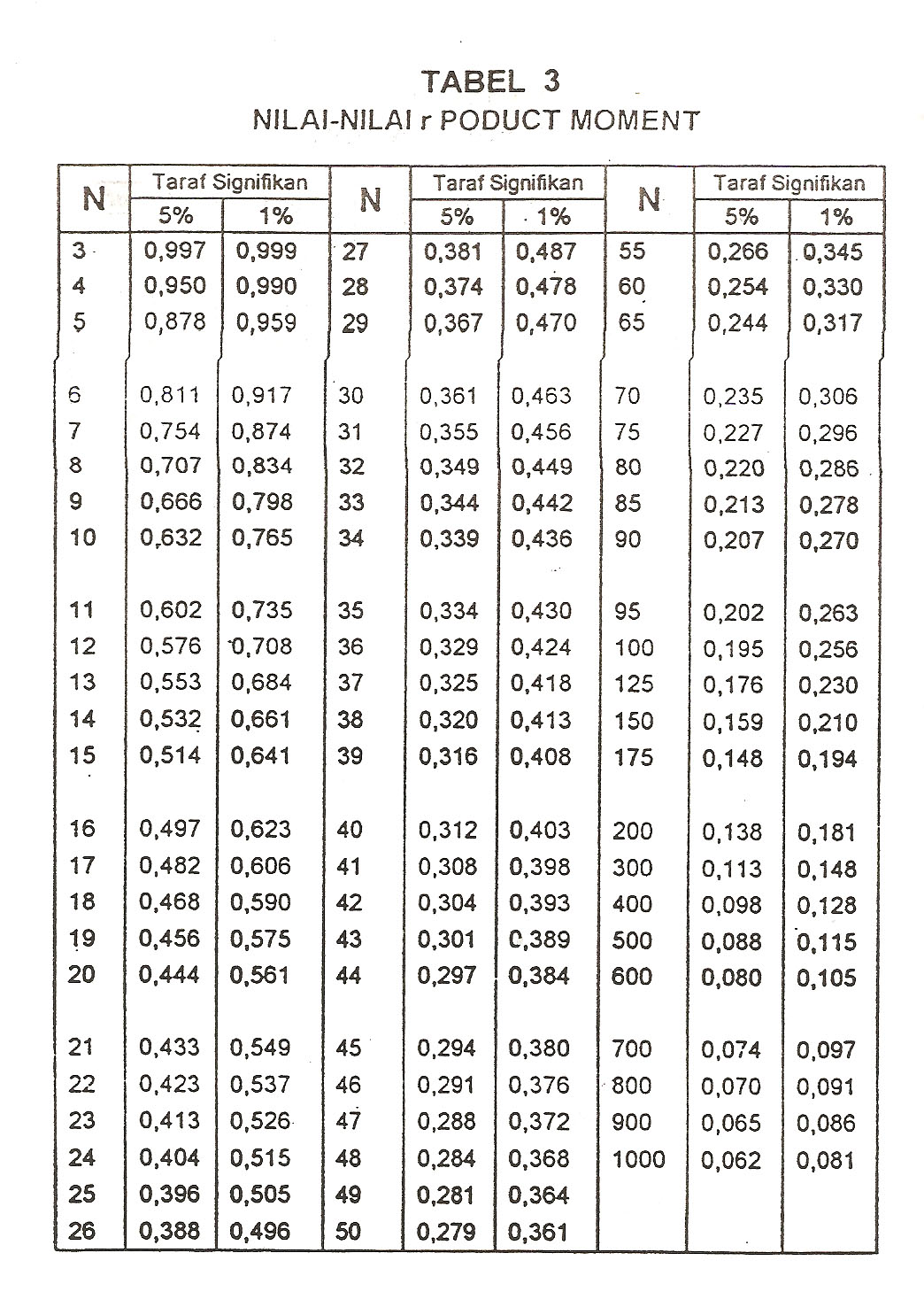 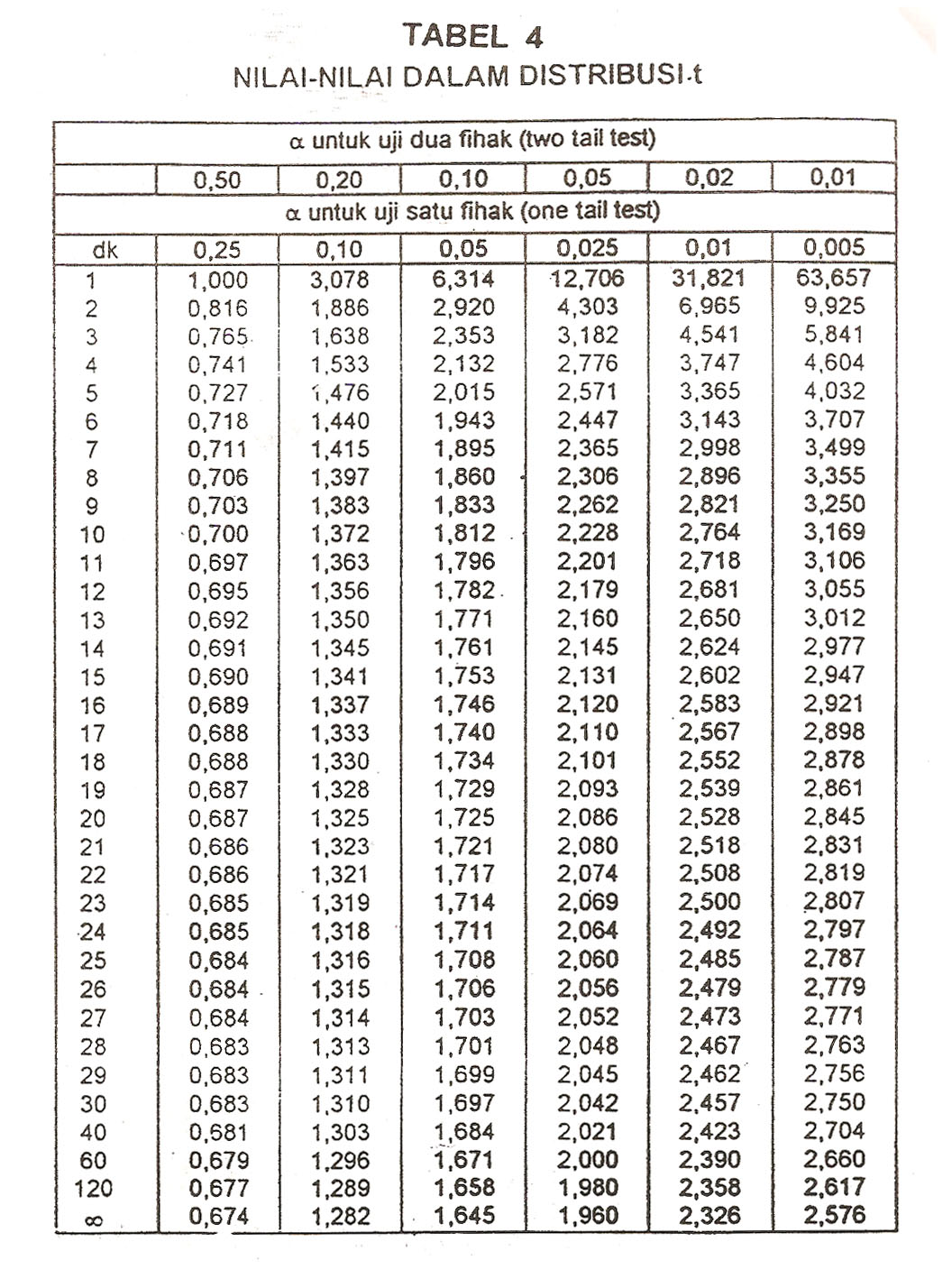 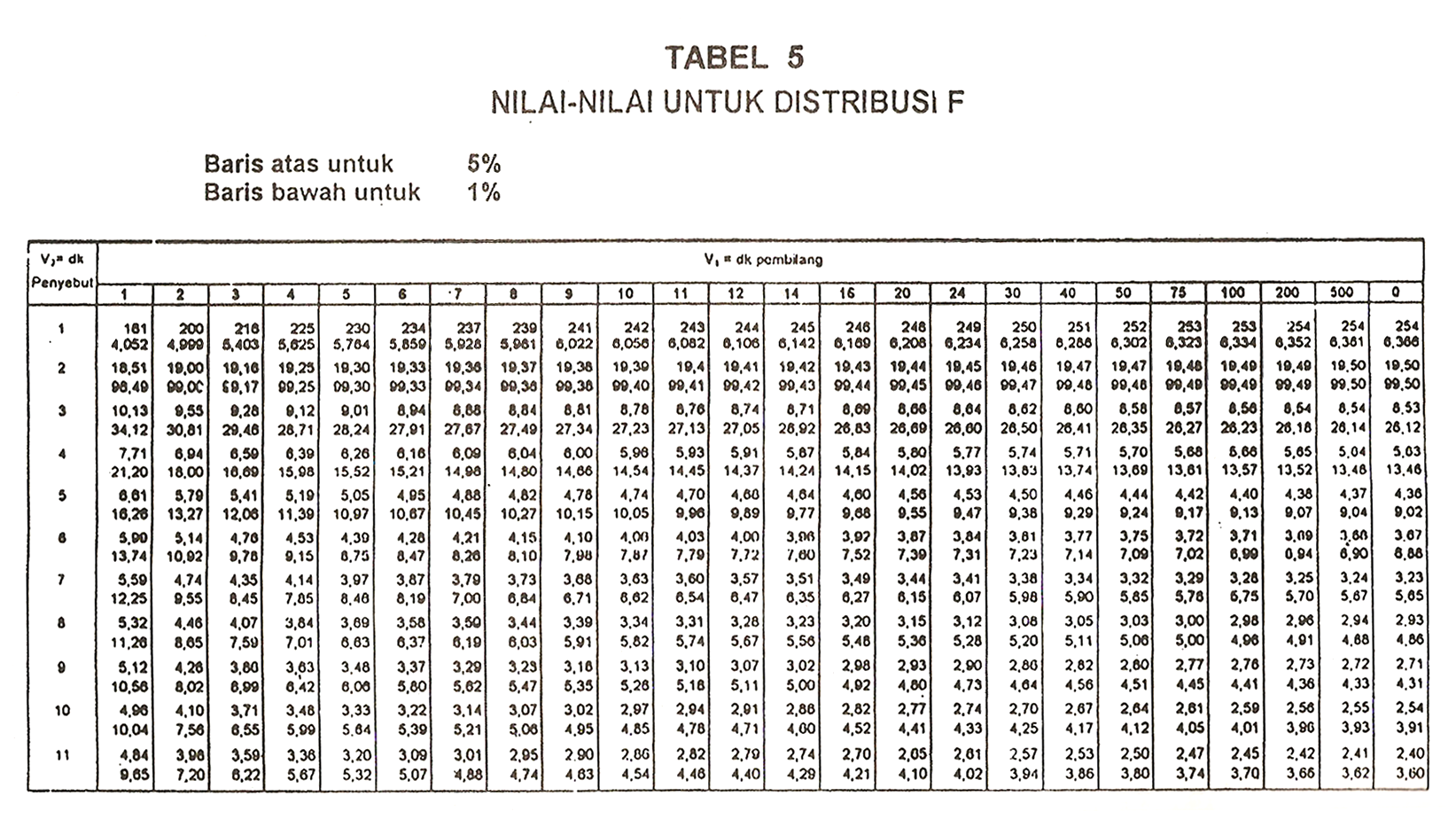 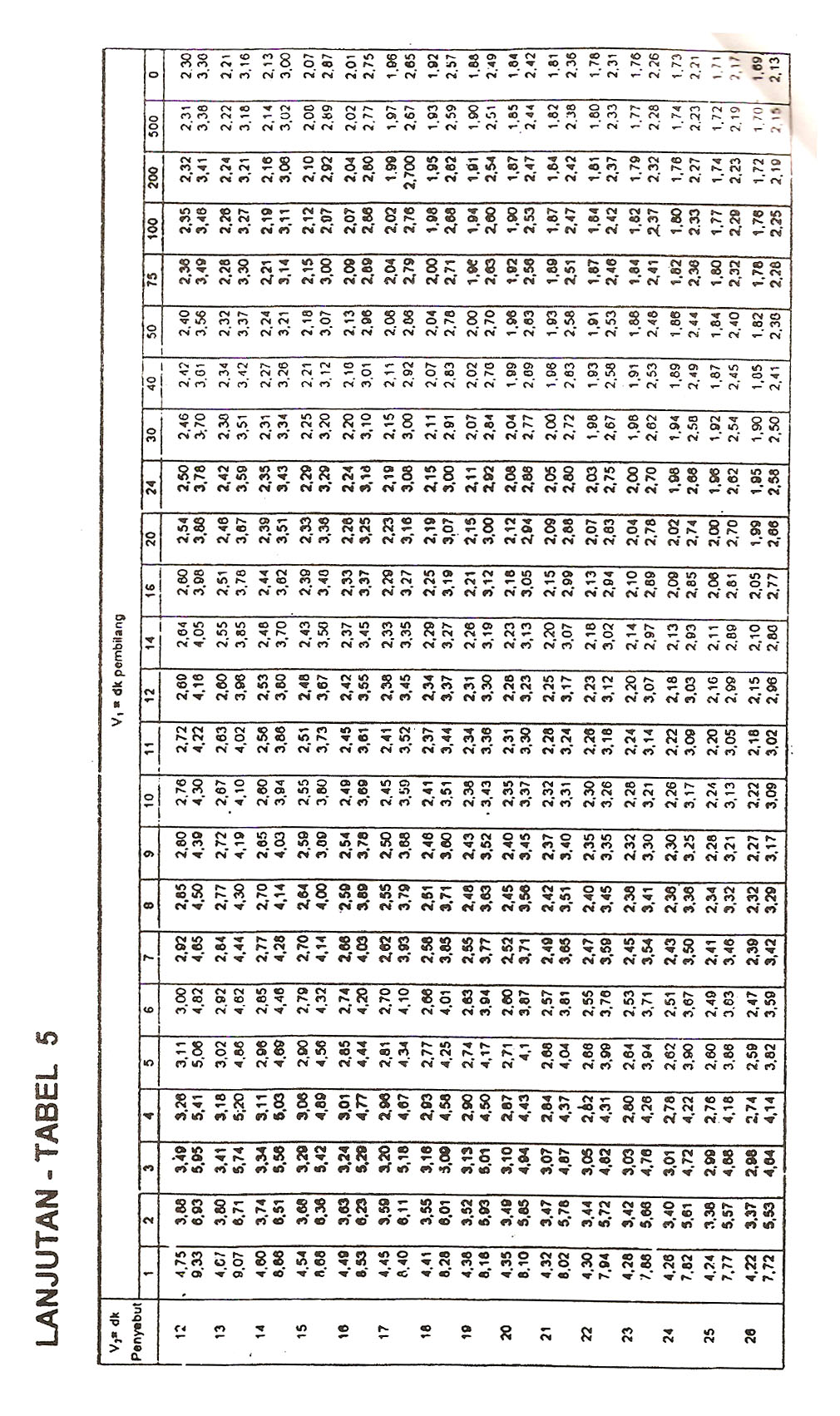 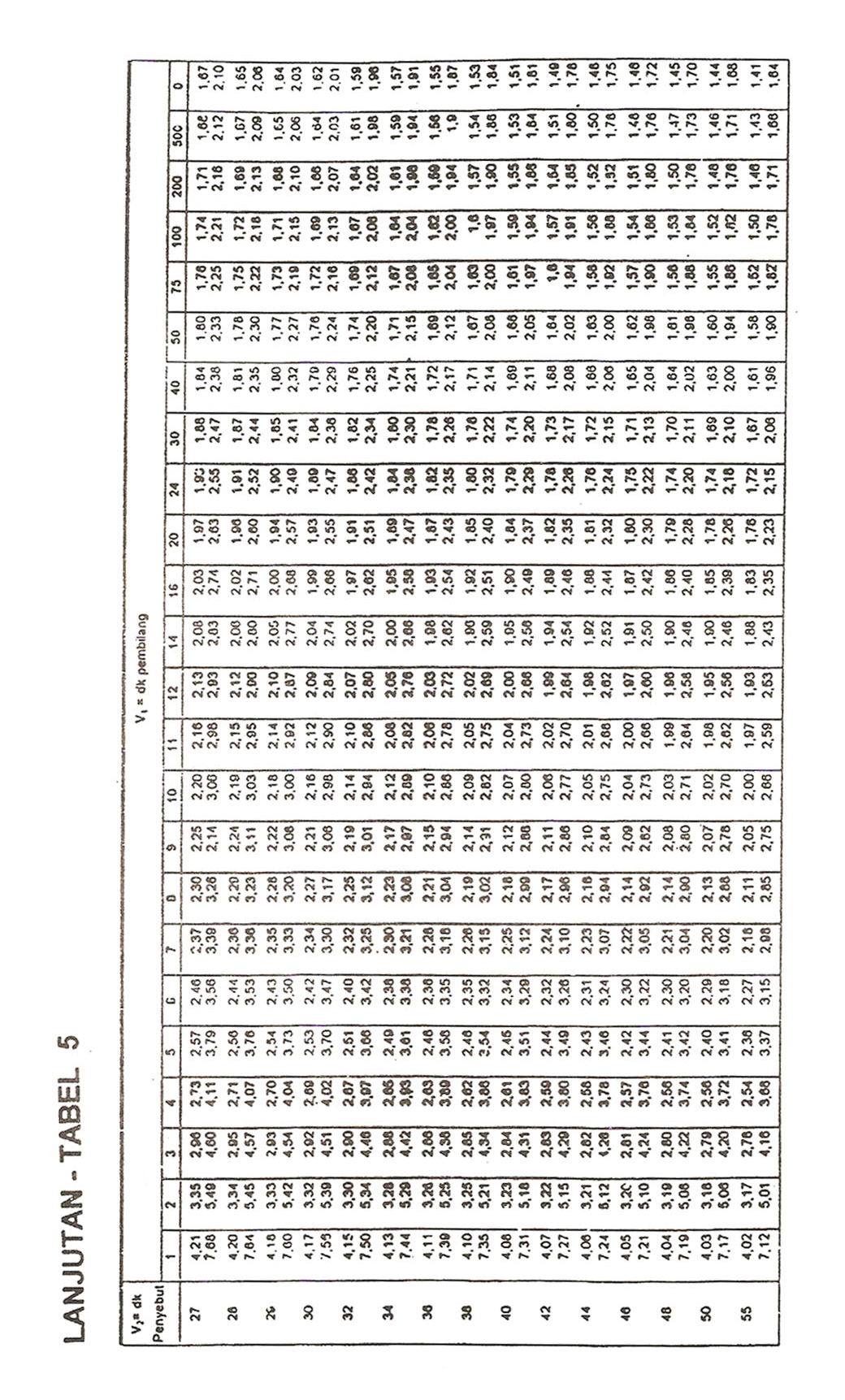 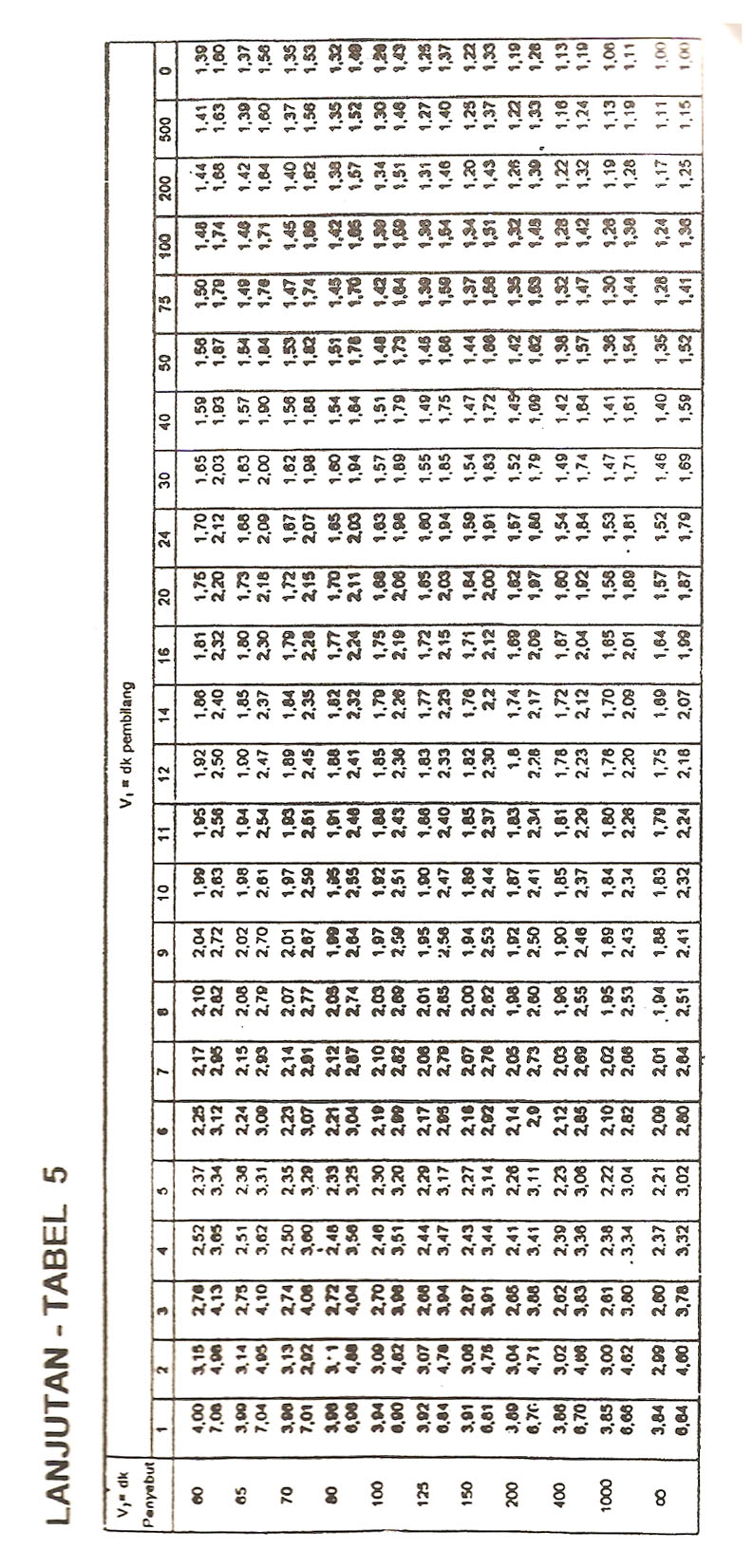 DOKUMENTASIDokumentasi Pre-tes Kelas Eksperimen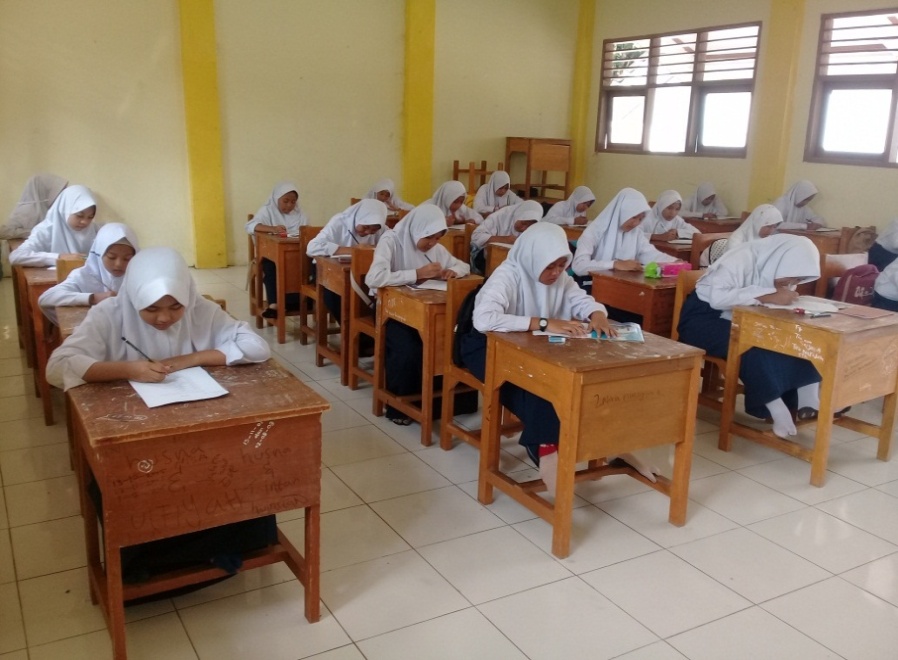 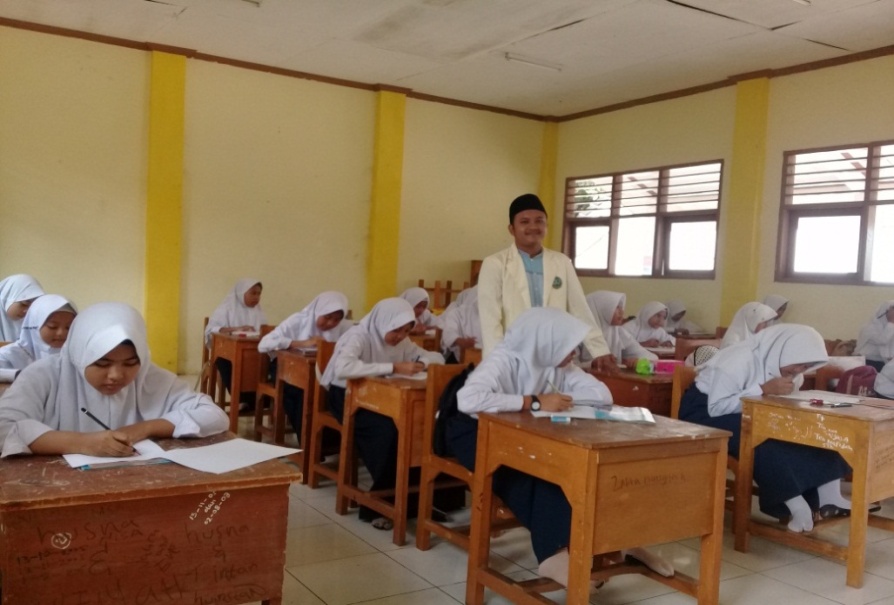 Dokumentasi Post-tes Kelas EksperimenProses pembelajaran dengan menggunakan model AKS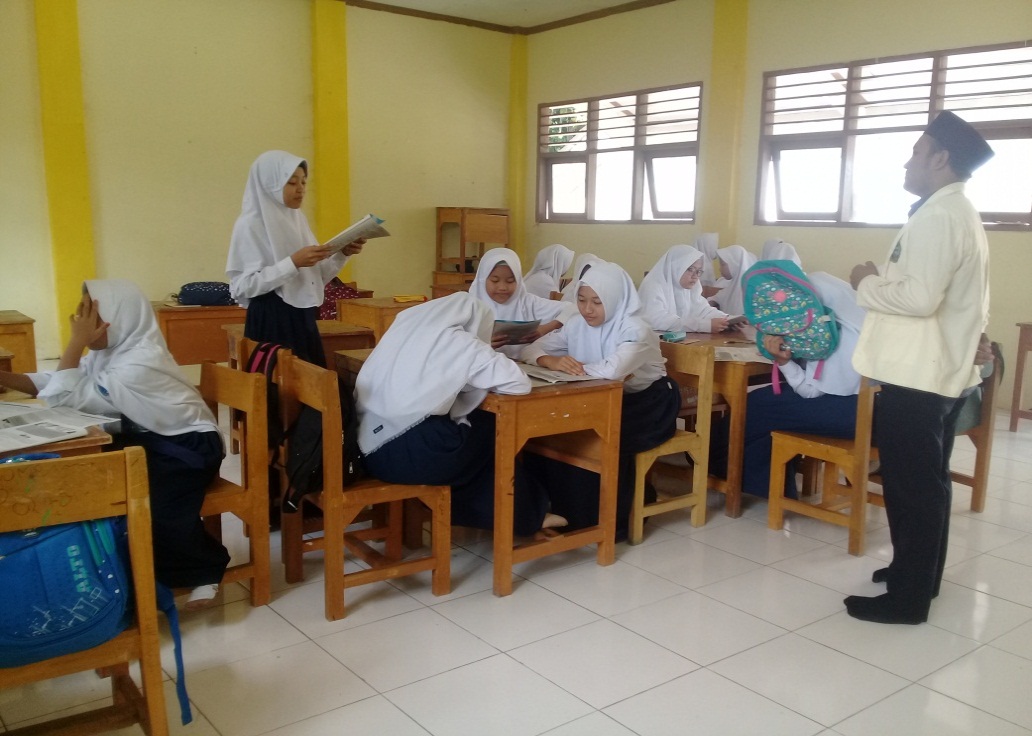 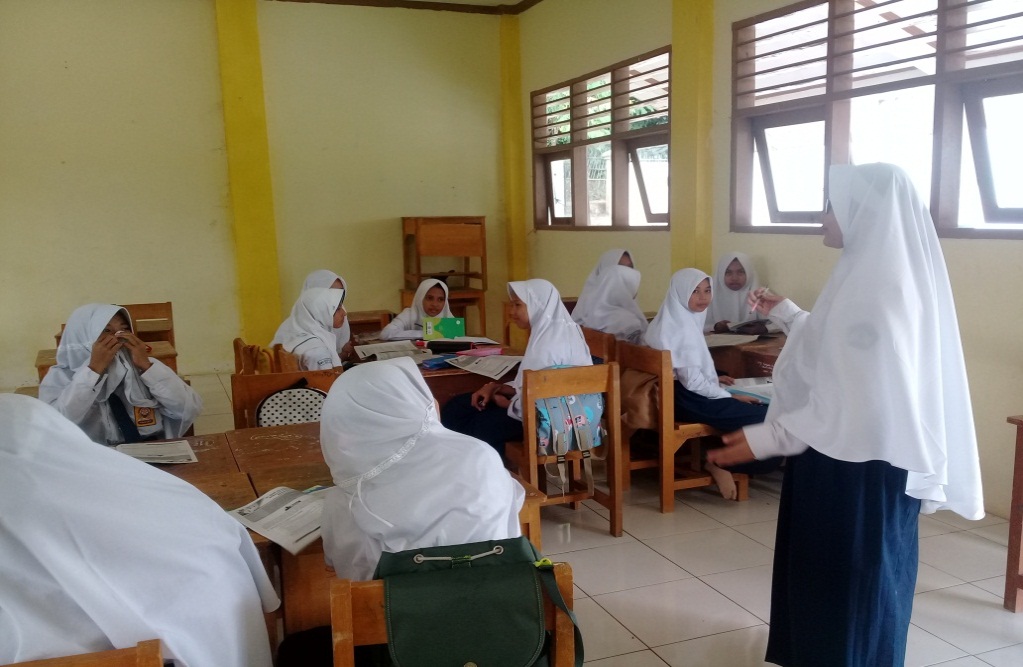 Dokumentasi Pre-tes Kelas KontrolPenggunaan Metode Konvensional (ceramah)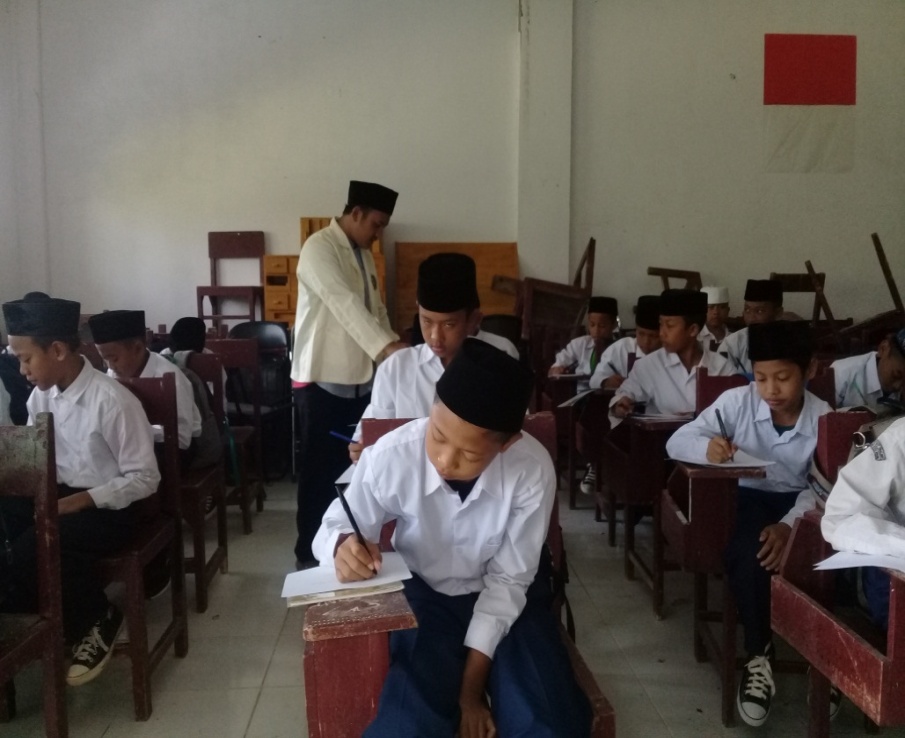 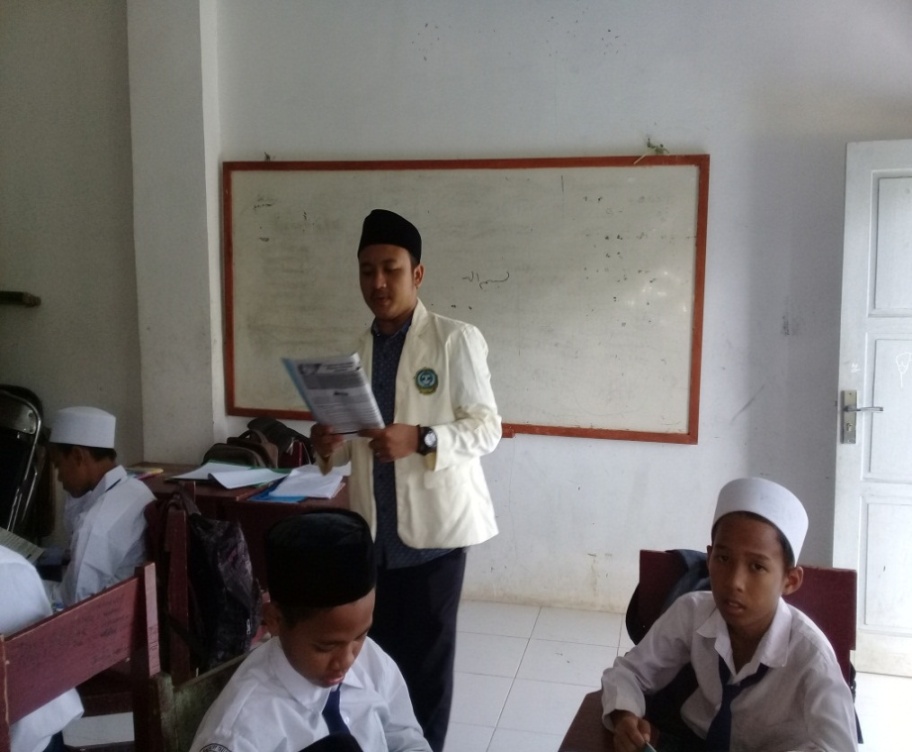 Dokumentasi Post-tes kelas Kontrol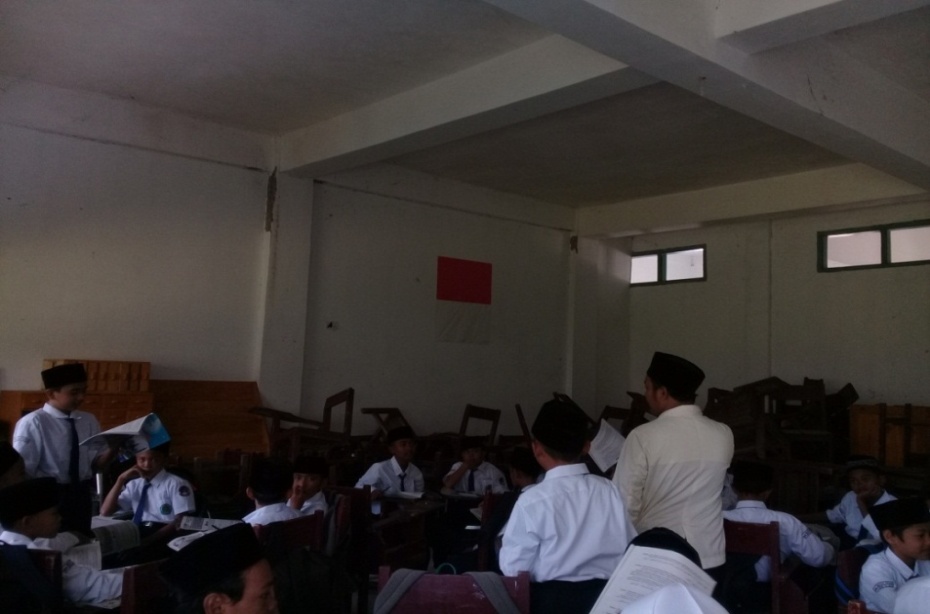 SOAL TESNama 		: Kelas 		: Mata Pelajaran   : Al-Qur’an HaditsBerilah tanda (x) pada huruf a,b,c, atau d pada jawaban yang paling benar!Kata Al-Qur’an berasal dari bahasa...Arab 		c. ItaliJerman 		d. IndonesiaSumber hukum Islam yang utama adalah...Hadist		c. Al-Qur’an Sunah 		d. Ijma’Malaikat Jibril menyampaikan wahyu Allah Swt berupa...Hadits		c. Al-Qur’an Sunah 		d. Ijma’Pedoman hidup bagi manusia di dunia adalah...Al-Qur’an dan Hadits	c. Ijma’ dan QiyasSunnah dan Qiyas		d. Hadits dan Ijma’Al-Qur’an diturunkan melalui malaikat...Atid		c. Rakib Jibril		d. Izrail Bagi setiap muslim mencintai Al-Qur’an Hadist hukumnya...Wajib		c.  Mubah Sunnah 		d. MakruhDua sumber utama dalam hukum islam adalah...Al-Qur’an dan Hadits	c. Ijma’ dan QiyasSunnah dan Qiyas		d. Hadits dan Ijma’Dibawah ini yang termasuk perbuatan yang dapat mencapai kenikmatan iman adalah...Mencintai seorang laki-laki	c. Mencintai Allah dan Rasul  Mencintai seorang perempuan	d. Mencintai orang kayaSebagai seorang muslim, mencintai Al-Qur’an dan Hadits diwujudkan dalam bentuk...Menjadikannya sebagai jimat	 Menjaga kesucian Al-Qur’anMenjadikannya sebagai hiasan dirumah	d. Menyimpannya di lemariOrang yang mencintai Al-Qur’an dan hadits akan memperoleh...Bonus		c. Rintangan Halangan 		d. Manfaat Berikut ini adalah contoh perilaku mencintai Al-Qur’an, kecuali...Membaca 	Al-Qur’an	c. Mengamalkan Al-Qur’an		Menghafal Al-Qur’an	d. Merusak Al-Qur’anAl-Qur’an merupakan kitab suci umat Islam yang harus di... Biarkan 		c. Dibuang Hindari 		d. Dijaga Membaca dan menghafal Al-Qur’an merupakan perbuatan...Tercela 		c. Dusta Terpuji 		d. Hianat Orang yang mencintai Al-Qur’an akan mendapatkan...Dosa 		c. Pahala Hikmah 		d. Keburukan Al-Qur’an menempati posisi sebagai sumber ...Pertama Kedua Ketiga Keempat Al-Qur’an merupakan sumber ajaran Islam yang mengatur segala hubungan antara lain…Hubungan manusia dengan hewanHubungan manusia dengan tumbuhanHubungan manusia dengan Allah SWTHubungan manusia dengan malaikatYang bukan termasuk fungsi Al-Qur’an ialah...Sebagai sumber ajaran IslamSebagai perinci ayat Al-Qur’an yang globalSebagai petunjuk hidup manusia ke jalan yang lurusSebagai informasi terhadap hal-hal yang tidak dapat diketahui oleh akalHadits merupakan sumber hukum Islam ke...Pertama Kedua Ketiga Keempat Fungsi hadits secara umum adalah…Sebagai pedoman umat manusiaSebagai sumber ajaran Islam kedua setelah Al-Qur’anSebagai sumber ajaran Islam utamaSebagai penegak hidup umat muslimBerikut ini adalah fungsi hadis terhadap Al-Qur’an, kecuali…Mengukuhkan hukum yang sudah ada dalam Al-Qur’anMemrinci ayat Al-Qur’an yang globalSebagai pengontrol dan pengoreksi terhadap ajaran-ajaran masa laluMenetapkan hukum yang belum terdapat dalam Al-Qur’anCase Processing SummaryCase Processing SummaryCase Processing SummaryCase Processing SummaryN%CasesValid23100.0CasesExcludeda0.0CasesTotal23100.0a. Listwise deletion based on all variables in the procedure.a. Listwise deletion based on all variables in the procedure.a. Listwise deletion based on all variables in the procedure.a. Listwise deletion based on all variables in the procedure.Reliability StatisticsReliability StatisticsCronbach's AlphaN of Items.76021No.NilaiFiXiXi2Fi. XiFi. Xi21.40-49244,51980,258979212.50-59454,52970,25218475243.60-69564,54160,25322,5104006,254.70-79674,55550,254471998095.80-89484,57140,253381142446.90-99294,58930,2518935721Jumlah Jumlah  231603,5509225,25No.Nilaifofhfo- fh(fo- fh)2(fo- fh)2fh1.40-4920,61,41,963,2662.50-5943,0110,253.60-6957,8-2,87,841,0054.70-7967,8-1,83,240,4155.80-8943,0110,256.90-9920,61,41,963,266JumlahJumlah2322,88,452No.NilaiFiXiXi2Fi. XiFi. Xi21.35-44239,51560,257962412.45-54449,52450,25198392043.55-64659,53540,253571274494.65-74769,54830,25486,5236682,255.75-84279,56320,25159252816.85-94289,58010,2517932041JumlahJumlah2338726711,51458,5466898,25No.		Nilaifofhfo- fh(fo- fh)2(fo- fh)2fh1.35-4420,61,41,963,2662.45-5443,0110,253.55-6467,8-1,83,240,4154.65-7477,80,80,640,0825.75-8423,0-110,3336.85-9420,61,41,963,266JumlahJumlah2322,84,612No.Nilai FiXiXi2Fi. XiFi. Xi21.70-75272,55256,25145210252.76-81578,56162,25392,5154056,253.82-87584,57140,25422,5178506,254.88-93590,58190,25452,5204756,255.94-99596,59312,25482,5232806,256.100-1051102,510506,25102,510506,25Jumlah Jumlah 2352546567,51997,5801656,25No.Nilaifo		fhfo- fh(fo- fh)2(fo- fh)2fh1.70-7520,61,41,963,2662.76-8153,0241,3333.82-8757,8-2,87,841,0054.88-9357,8-2,87,841,0055.94-9953,0241,3336.100-10510,60,40,160,266Jumlah Jumlah 2322,88,208No.Nilai FiXiXi2Fi. XiFi. Xi21.65-6916744896744892.70-745725184144207363.75-7967759294622134444.80-8478267245743294765.85-892877569174302766.90-94292846418433856JumlahJumlah23477383591605632277No.Nilaifofhfo- fh(fo- fh)2(fo- fh)2fh1.65-6910,60,40,160,2662.70-7453,0241,3333.75-7967,8-1,83,240,4154.80-8477,8-0,80,640,0825.85-8923,0-110,3336.90-9420,61,41,963,266JumlahJumlah2322,85,695Satuan Pendidikan:   MTs Hidayatut Thalibin Taktakan Taktakan Kota SerangMata Pelajaran:Al-Qur’an dan HaditsKelas/ Semester:VII (Tujuh) / 1Materi Pokok:Al Qur’an dan Hadits Sebagai Pedoman HidupkuAlokasi Waktu:2 x 40 menit  KI 1:Menghargai dan menghayati ajaran agama yang dianutnya. KI 2:Menghargai dan menghayati perilaku jujur, disiplin, bertanggung jawab, peduli (toleransi, gotong royong), santun, percaya diri dalam berinteraksi secara efektif dengan lingkungan sosial dan alam dalam jangkauan pergaulan dan keberadaannya. KI 3:Memahami pengetahuan (faktual, konseptual, dan prosedural) berdasarkan rasa ingin tahunya tentang ilmu pengetahuan,teknologi, seni, budaya yang terkait dengan fenomena dan kejadian tampak mata. KI 4:Mencoba, mengolah, dan menyaji dalam ranah konkret (menggunakan, mengurai, merangkai, memodifikasi, dan membuat) dan ranah abstrak (menulis, membaca, menghitung, menggambar, dan mengarang) sesuai dengan yang dipelajari di sekolah dan sumber lain yang sama dalam sudut pandang/teori.NoKegiatanAlokasi Waktu1Pertemuan ke III :PendahuluanGuru memulai pembelajaran dan mengucap salam dan berdoa bersama dipimpin oleh ketua kelas dengan penuh khidmat.Guru mengecek kehadiran dan kesiapan siswa siswa serta kebersihan kelas, kerapihan pakaian dan tempat duduk.Menjelaskan tujuan pembelajaran dan garis besar materi yang akan dipelajari dan memberikan motivasi belajar. 15Menit2Kegiatan IntiMengamatiGuru menyajikan informasi kepada siswa tentang materi pelajaran yang akan diajarkan dengan demonstrasi atau lewat bahan bacaan atau handout. Siswa memperhatikan materi yang disampaikan oleh guru melalaui demonstrasi atau lewat bahan bacaan atau handout.MenanyaMelalui motivasi dari guru, peserta didik mengajukan pertanyaan.Guru menjawab pertanyaan yang diajukan oleh peserta didik.Mengumpulkan Informasi/MencobaGuru membentuk 3-4 orang tiap kelompok belajar dan menjelaskan cara diskusi. Guru menyediakan lembar pertanyaan yang terkait dengan materi pelajaran.Guru memberikan waktu siswa untuk menjawab lembar pertanyaan secara tertulis yang telah disediakan dengan cara setiap siswa bertanya pada siswa dalam kelompok, dan bertanya antar kelompok yang diwakili oleh satu orang. Mengasosiasi/menalarPeserta didik secara berkelompok merangkai berbagai informasi dari lembar pertantaan yang sudah diberikan guru menjadi sebuah peta konsep.Setiap kelompok membuat kesimpulan berdasarkan informasi dan peta konsep yang telah mereka susun.MengomunikasikanSebagian siswa diminta untuk melakukan presentasi jawabannya di depan kelas, dengan aturan siswa dalam kelompok hanya boleh memberikan bantuan atau masukan pada temannya yang presentasi, dan siswa kelompok laik bisa menyangkal dan membuat pertanyaan baru yang terkait dengan materi untuk dijawab siswa yang presentasi. Guru mengorganisasikan siswa untuk kembali ke tempat duduk dan mengarahkan siswa untuk menganalisis terjadinya perbedaan pendapat tentang topik yang dibahas45 Menit3PenutupMelaksanakan penilaian dan refleksi.Merencanakan tindak lanjut dengan memberikan tugas di rumah (PR).Guru menyampaikan rencana pembelajaran pada pertemuan berikuntnya.20 MenitNo. Butir Soal1.Jelaskan fungsi Al-Qur’an dan Hadits?2.Sebutkan fungsi Al-Qur’an secara umum?3.Bagaimana cara memfungsikan Al-Qur’an dan Hadits dalam kehidupan pribadi?No.Nama Peserta DidikKemampuan MenghafalKemampuan MenghafalKemampuan MenghafalKemampuan MenghafalKemampuan MenghafalNo.Nama Peserta Didik12345Satuan Pendidikan:   MTs Hidayatut Thalibin Taktakan Kota SerangMata Pelajaran:Al-Qur’an dan HaditsKelas/ Semester:VII (Tujuh) / 1Materi Pokok:Al-Qur’an dan Hadits Sebagai Pedoman HidupkuAlokasi Waktu:2 x 40 menit KI 1:Menghargai dan menghayati ajaran agama yang dianutnya. KI 2:Menghargai dan menghayati perilaku jujur, disiplin, bertanggung jawab, peduli (toleransi, gotong royong), santun, percaya diri dalam berinteraksi secara efektif dengan lingkungan sosial dan alam dalam jangkauan pergaulan dan keberadaannya. KI 3:Memahami pengetahuan (faktual, konseptual, dan prosedural) berdasarkan rasa ingin tahunya tentang ilmu pengetahuan,teknologi, seni, budaya yang terkait dengan fenomena dan kejadian tampak mata. KI 4:Mencoba, mengolah, dan menyaji dalam ranah konkret (menggunakan, mengurai, merangkai, memodifikasi, dan membuat) dan ranah abstrak (menulis, membaca, menghitung, menggambar, dan mengarang) sesuai dengan yang dipelajari di sekolah dan sumber lain yang sama dalam sudut pandang/teori.NoKegiatanAlokasi Waktu1Pertemuan ke I dan II:PendahuluanGuru memulai pembelajaran dan mengucap salam dan berdoa bersama dipimpin oleh ketua kelas dengan penuh khidmat.Guru mengecek kehadiran dan kesiapan siswa siswa serta kebersihan kelas, kerapihan pakaian dan tempat duduk.Guru menyampaikan tujuan yang ingin dicapai.15Menit2Kegiatan IntiGuru menanyakan materi yang sudah dipelajari sebelumnya kepada siswa.Guru mengulas kembali materi yang sebelumya.Guru menjelaskan materi yang akan disampaikan.Guru memberi kesempatan kepada siswa untuk bertanya.Guru dan siswa menyimpulkan intisari dari materi tersebut.45 Menit3PenutupMelaksanakan penilaian dan refleksi.Merencanakan tindak lanjut dengan memberikan tugas di rumah (PR).Guru menyampaikan rencana pembelajaran pada pertemuan berikuntnya.20 MenitNo. Butir Soal1.Jelaskan pengertian Al-Qur’an dan Hadits?2.Bagaimana cara mencintai Al-Qur’an dan Hadis?3.Sebutkaan dalil tentang Al-Qur’an dan hadis?4.Bagaimana contoh perilaku orang yang mencintai Al-Qur’an dan Hadis?No.Nama Peserta DidikKemampuan MenghafalKemampuan MenghafalKemampuan MenghafalKemampuan MenghafalKemampuan MenghafalNo.Nama Peserta Didik12345No.Nama SiswaSkor1.Aliya Zahra202.Andini Febrianti113.Anisa Bela Romadoni204.Artiya Wahyuni85.Dina Fadilah176.Herlisa147.Indah Suci Cahyani48.Kafka Navisa209.Mutia Anastasya1010.Nabila Salsabila711.Nur Holfah1012.Nurhalimah1013.Revi Solehah1914.Rifdah Rihadatul A2015.Rosita1116.Saniah2017.Siti Maemunah1518.Siti Nurjanah1419.Umi Nurhidayah1520.Cahya Roudhotunnisa2021.Melisa Imelda1922.Munawarotul K2023.Nafa9No.Nama SiswaSkor1.Aliya Zahra502.Andini Febrianti553.Anisa Bela Romadoni604.Artiya Wahyuni405.Dina Fadilah656.Herlisa707.Indah Suci Cahyani808.Kafka Navisa609.Mutia Anastasya4510.Nabila Salsabila7511.Nur Holfah5512.Nurhalimah7013.Revi Solehah8014.Rifdah Rihadatul A8515.Rosita9016.Saniah7517.Siti Maemunah8518.Siti Nurjanah7519.Umi Nurhidayah6020.Cahya Roudhotunnisa9021.Melisa Imelda5022.Munawarotul K6523.Nafa70No.Nama SiswaSkor1.Adam Satar402.Afaendi503.Ahmad Abdrul Alam454.Ahmad Algifari605.Ahmad Fariz756.Fariz Rizki Firdaus357.Faturohim608.Fikri609.Fisqi El Huda6510.Galan Febriandi5511.Hikman Ibrahim8012.Ifan Muhlisisn5513.Irfan8014.Jakaria5015.Jazaul Aofa8516.M. Dhavin Yusa7517.M. Dwi Putra6518.Muhamad Farid7019.Qois Azka4520.Raden Reza Febriansyah8021.Ramdani8522.Rangga Saputra7023.Rian Andri .A55No.Nama SiswaSkor1.Aliya Zahra802.Andini Febrianti803.Anisa Bela Romadoni754.Artiya Wahyuni855.Dina Fadilah856.Herlisa907.Indah Suci Cahyani708.Kafka Navisa909.Mutia Anastasya9010.Nabila Salsabila8011.Nur Holfah8512.Nurhalimah9013.Revi Solehah9514.Rifdah Rihadatul A9515.Rosita8016.Saniah9517.Siti Maemunah8518.Siti Nurjanah10019.Umi Nurhidayah9520.Cahya Roudhotunnisa9021.Melisa Imelda8022.Munawarotul K9523.Nafa85No.Nama SiswaSkor1.Adam Satar702.Afaendi703.Ahmad Abdrul Alam654.Ahmad Algifari755.Ahmad Fariz756.Fariz Rizki Firdaus807.Faturohim808.Fikri909.Fisqi El Huda7010.Galan Febriandi9011.Hikman Ibrahim8012.Ifan Muhlisisn7013.Irfan8014.Jakaria8015.Jazaul Aofa7516.M. Dhavin Yusa7017.M. Dwi Putra8518.Muhamad Farid7519.Qois Azka8020.Raden Reza Febriansyah8021.Ramdani7522.Rangga Saputra7523.Rian Andri .A75